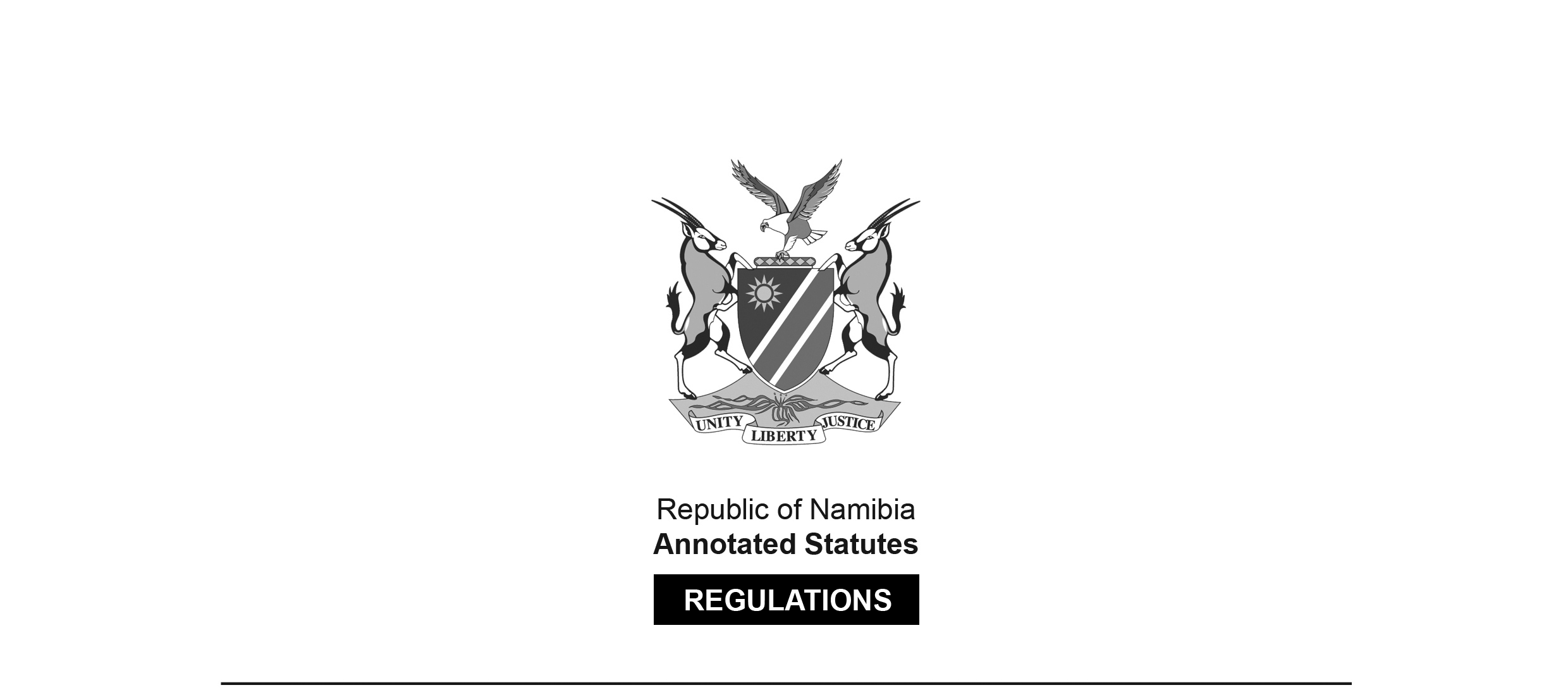 REGULATIONS MADE IN TERMS OFAllied Health Professions Act 7 of 2004section 55 read with sections 20, 21, 24, 26 and 32Regulations relating to the Registration of Speech Therapists, Audiologists, or a Speech Therapist and Audiologists, and Additional Qualifications, the Keeping of Registers and the Restoration of a Name to a RegisterGovernment Notice 142 of 2011(GG 4768)came into force on date of publication: 5 August 2011The Government Notice which publishes these regulations notes that they were made 
on the recommendation of the Allied Health Professions Council of Namibia.ARRANGEMENT OF REGULATIONSPART I PRELIMINARY1.	DefinitionsPART IIREGISTRATION OF SPEECH THERAPISTS OR AUDIOLOGISTS, AND SPEECH THERAPIST AND AUDIOLOGISTS2.	Application for registration as a speech therapist or audiologist, and speech therapist and audiologist, and submitting of particularsPART IIIREGISTRATION OF ADDITIONAL QUALIFICATIONS3.	Registrable additional qualifications4.	Application for the registration of an additional qualification and submitting of particulars5.	Registration of a non-prescribed additional qualificationPART IVREGISTERS AND RESTORATION OF NAME TO REGISTER6.	Register of speech therapists or audiologists, and speech therapist and audiologists7.	Restoration of name to registerPART V GENERAL8.	Language of forms and documentsPART I PRELIMINARYDefinitions1.	In these regulations, unless the context otherwise indicates, a word or expression defined in the Act has that meaning, and -“additional qualification” means an additional qualification referred to in section 32(1)(a) of the Act and prescribed by regulation 3;“certified” means certified as a true copy of the original by a commissioner of oaths appointed under section 5, or designated under section 6, of the Justices of the Peace and Commissioners of Oaths Act, 1963 (Act No. 16 of 1963);“registration authority” means the registration authority of a country responsible for the registration of a person to practise as a speech therapist or audiologist, and a speech therapist and audiologist in that country; and“the Act” means the Allied Health Professions Act, 2004 (Act No. 7 of 2004).PART IIREGISTRATION OF SPEECH THERAPISTS OR AUDIOLOGISTS, AND SPEECH THERAPIST AND AUDIOLOGISTSApplication for registration as a speech therapist or audiologist, and speech therapist and audiologist, and submitting of particulars2.	(1)	An application for the registration of a person as a speech therapist, or an audiologist, and a speech therapist and audiologist, submitted to the registrar in terms of subsection (1) of section 20 of the Act must be accompanied, in addition to the documents and particulars specified in subsection (2) of that section, by -(a)	a certified photocopy of the identity document or passport of the applicant;(b)	a certificate issued by the Council in the form that the Council may determine, certifying that the applicant has passed the evaluation referred to in section 21(3) of the Act, if applicable; and(c)	if the qualification upon which the applicant relies for registration as a speech therapist or an audiologist, and a speech therapist and audiologist, is a qualification obtained at an educational institution situated in a country other than Namibia, the original certificate of registration to practise as a speech therapist or an audiologist, and a speech therapist and audiologist, as the case may be, in the country in which the applicant obtained the qualification, issued by the registration authority of that country.(2)	If the applicant is not registered with the registration authority referred to in paragraph (c) of subregulation (1), he or she must submit to the registrar, together with his or her application for registration -(a)	a certificate, issued by that registration authority, certifying that the qualification of which the applicant is the holder, entitles him or her to registration as a speech therapist or audiologist, and a speech therapist and audiologist, as the case may be, in the country where the applicant obtained that qualification; or(b)	if he or she had been so registered previously, a certificate issued by that registration authority, certifying that the applicant had been so registered previously, that his or her name has been removed from the register, and the grounds for the removal.(3)	The Council may require the applicant to furnish, in such manner as the Council may determine, proof of the applicant’s proficiency in the English language.PART IIIREGISTRATION OF ADDITIONAL QUALIFICATIONSRegistrable additional qualifications3.	The Council may register in the name of a speech therapist or audiologist, and a speech therapist and audiologist, as an additional qualification, under section 32 of the Act and subject to compliance with the requirements of the Act and of these regulations -(a)	a Doctorate; or(b)	a Masters Degree,in Speech Pathology, Applied Linguistics, Logopaedics or Speech and Hearing Sciences, obtained at an educational institution approved by the Council for that purpose, if the registration authority of the country in which that speech therapist or audiologist, and speech therapist and audiologist, obtained the qualification, recognises that qualification for registration as an additional qualification in that country.Application for the registration of an additional qualification and submitting of particulars4.	An application for the registration of an additional qualification in accordance with subsection (2) of section 32 of the Act, must be accompanied, in Restoration of name to register addition to the documents, information and payments specified in subsection (3) of that section, by a certified photo copy of the identity document or passport of the applicant.[The phrase “Restoration of name to register” is superfluous. 
The phrase “photo copy” should be the word “photocopy”.]Registration of a non-prescribed additional qualification5.	(1)	In this regulation, non-prescribed qualification” means an additional qualification that has not been prescribed by regulation 3 as a registrable additional qualification, but that complies with paragraph (a) of subsection (5) of section 32 of the Act.[There should be an opening quotation mark before the phrase “non-prescribed qualification”.](2)	If an application for the registration of a non-prescribed additional qualification is submitted to the Council in accordance with subsection (2) of section 32 of the Act, the application must be accompanied, in addition to the documents and particulars specified in subsection (3) of that section and prescribed by regulation 4, by a transcript, issued by the educational institution at which the applicant obtained that additional qualification, specifying particulars, to the satisfaction of the Council, of the additional qualification, including the curriculum applicable thereto.PART IVREGISTERS AND RESTORATION OF NAME TO REGISTERRegister of speech therapists or audiologists, and speech therapist and audiologists6.	The register of speech therapists or audiologists, and speech therapist and audiologists, established and kept in accordance with subsection (2)(a) of section 24 of the Act, must contain, in addition to the particulars specified by subsection (3) of that section, particulars of the additional qualifications registered against the name of the speech therapists or audiologists, and speech therapists and audiologist in accordance with subsection (4) of section 32 of the Act, including any change in any of the particulars recorded in the register.Restoration of name to register7.	An application in accordance with section 26 of the Act for the restoration of the name of a person to the register, in addition to the documents and particulars specified in subsection (2) of that section, must be accompanied by -(a)	the original registration certificate issued in the name of the applicant under section 21(4)(b) of the Act, or if for any reason the original certificate cannot be submitted, proof to the satisfaction of the Council that the applicant had been so registered; and(b)	a photocopy of the identity document or the passport of the applicant, duly certified.PART V GENERALLanguage of forms and documents8.	(1)	Subject to subregulation (2), any form or document that must be submitted to the Council in terms of these regulations must be in the English language.(2)	Any form or document referred to in subregulation (1) that is not in the English language must be accompanied by a sworn translation thereof into that language, acceptable to the Council.